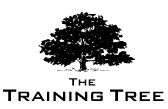 Outsourcing & Contracting-Out (Domestic & International)
     Date: View Online -- Venue: View Online -- Fee: £5,000Overview:International outsourcing requires a slight change in approach, due to the difference in customs, values and governmental regulation as well as the subjection to different a legal system. The local approach to outsourcing cannot always be applied internally and is therefore why it is important for organisations to take these factors into account when contracting out.Contractual issues can arise during domestic transactions, organisations must possess the knowledge to deal with these situations including within an international context such as export and import regulations, logistical operations, difference in standards, foreign taxation and FX.This uniquely designed program provides an introduction to the topic of Outsourcing and Contracting out in both a domestic and international sense. We have structured the program to make delegates aware of the issues that can arise when working in the international arena of outsourcing, possession of this knowledge can significantly improve a delegates career in this field as well as reduce the operation costs of the organisation in which they work.Coverage:Contract clause selection in accordance to situationDomestic and international sourcing methodsPrice development for contracting out transactionsHow to locate national and international contractors and suppliersCurrency protection Labour rate analysisObjectivesUnderstand International Labour RatesCreate strong contracts which protect your organisations interests and reduce potential riskFinding suppliers and outsourcing processReduce issues when switching contractorsLearn the benefits of outsourcing on both a domestic and global scaleDevelop an understanding of how contracts are createdIn-depth contract clause analysisImprove knowledge of contractual legislationHow this helps your organisation?Reduction in total costs of materials, services and equipmentImproved supplier relationships and performanceIncreased productivity through higher service levels due to contractual obligationsStronger understanding of international outsourcing transactionsCompetitive advantage due to improved value on outsourcing contractsHow this helps you personally?Increased knowledge in international dealsImproved skill set with regards to creating contracts and outsourcing efficientlyIncreased confidenceImproved ability to produce the requirements of senior managers at a low costIncreased recognition within the organisationImproved work performance and managerial skillsCourse StructureReasons for OutsourcingWhy do organisations choose to outsource?Domestic Vs. Global outsourcingAnalyse the outsourcing and contracting out processHow to implement outsourcing to break into existing marketsWhat are International Labour Rates?Discuss the processes behind selecting the services or tasks that are required to be outsourcedCommunicating the reasoning for outsourcing to senior management for approvalOutsourcing ApproachesHow to deal with the sales front end office of suppliers both domestic and globalDealing with overseas and domestic sourcing agenciesUsing domestic 3rd parties for facilitating contractsWhat is the International Purchasing Office used for?Discuss the advantages and disadvantages to the direct approach to outsourcingHow to identify potential suppliers that the organisation can useHow to conduct an introductory interest request with outsourcing agents, suppliers or 3rd partiesHow to rank potential suppliers and outsourcing agents in accordance to their merit and performanceInternational TenderDealing with different culturesPriceDiscuss potential pricing issues that may arise when negotiating a potential outsourcing contractCurrency Issues that may occur when dealing with international outsourcingINCOTERMThe implications of Import Duty on priceTransportation costs and it’s positioning within price negotiationImplementing the use of deal brokers for negotiatingDrawing up clauses and terms within a contract to stipulate terms and conditionsAppropriate methods of payment availableContract Terms & ConditionsWhat are the standard terms and conditions within an outsourcing contract?Introduction to the Contract For The International Sale of Goods act (CISG)Analysis of the Critical Integration contract clause, it’s purpose and useDiscuss how penalties are issued and their implications on both partiesBank Guarantee, Bond and Insurance claimsContract clauses that can be created to prevent corruption and fraudulent activityDealing with last minute changes and breaches to a contract clauseConflicts of LawTerminating a contract and the reasoning for a valid suspensionAnalysis of Acceptance Clauses, it’s purpose and useConflict ResolutionHow to execute a solid negotiation with the contractorHow to reduce the risk of negligenceWarranty IssuesCreating checklists for shipmentInternational Contract AdministrationCreating a checklist for exportThe importance of dispute clauses within the contractCourse Dates:  WeeklyVenue:  View OnlineAddress:  Radisson HotelFee:  £5,000